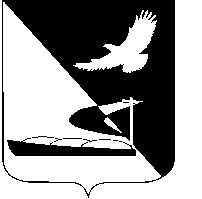 АДМИНИСТРАЦИЯ МУНИЦИПАЛЬНОГО ОБРАЗОВАНИЯ«АХТУБИНСКИЙ РАЙОН»ПОСТАНОВЛЕНИЕ22.05.2017      					                                    № 272О внесении изменений в муниципальную программу «Строительство и реконструкция объектов капитального строительства и комплексное развитие систем коммунальной инфраструктуры поселений Ахтубинского района на 2016-2020 годы», утвержденную постановлением администрации                         МО «Ахтубинский район» от 21.12.2015 № 1377	Руководствуясь ст. 179 Бюджетного кодекса Российской Федерации, постановлением администрации МО «Ахтубинский район» от 29.07.2014                  № 1139 «Об утверждении порядка разработки, утверждения, реализации и оценки эффективности муниципальных программ МО «Ахтубинский район», Уставом МО «Ахтубинский район», администрация МО «Ахтубинский район»  	ПОСТАНОВЛЯЕТ:	1. Внести в муниципальную программу «Строительство и реконструкция объектов капитального строительства и комплексное развитие систем коммунальной инфраструктуры поселений Ахтубинского района на 2016-2020 годы», утвержденную постановлением администрации                         МО «Ахтубинский район» от 21.12.2015 № 1377 «Об утверждении муниципальной программы «Строительство и реконструкция объектов капитального строительства и комплексное развитие систем коммунальной инфраструктуры поселений Ахтубинского района на 2016-2020 годы»,  изменение, изложив Приложения № 1, 2, 4 к муниципальной программе «Строительство и реконструкция объектов капитального строительства и комплексное развитие систем коммунальной инфраструктуры поселений Ахтубинского района на 2016-2020 годы» в новой редакции, согласно приложениям № 1, № 2, № 3 к настоящему постановлению.	2. Отделу информатизации и компьютерного обслуживания администрации МО «Ахтубинский район» (Короткий В.В.) обеспечить размещение настоящего постановления в сети Интернет на официальном сайте  администрации МО «Ахтубинский район» в разделе «Документы» подразделе «Документы Администрации» подразделе «Официальные документы».							3. Отделу контроля и обработки информации администрации                        МО «Ахтубинский район» (Свиридова Л.В.) представить информацию в газету «Ахтубинская правда» о размещении настоящего постановления в сети Интернет на официальном сайте администрации МО «Ахтубинский район» в разделе «Документы» подразделе «Документы Администрации» подразделе «Официальные документы».Глава муниципального образования                                                В.А. ВедищевПриложение № 1к постановлению администрацииМО «Ахтубинский район»от 22.05.2017 № 272Приложение № 1к муниципальной программеСВЕДЕНИЯО ПОКАЗАТЕЛЯХ (ИНДИКАТОРАХ) МУНИЦИПАЛЬНОЙ ПРОГРАММЫ И ПОДПРОГРАММ	Верно:Приложение № 3к постановлению администрацииМО «Ахтубинский район»от 22.05.2017 № 272 Приложение № 4                                                                                                                                                          к муниципальной программе № п/пНаименование показателя (индикатора)Ед. изм.Значения показателейЗначения показателейЗначения показателейЗначения показателейЗначения показателейЗначения показателейЗначения показателейЗначения показателейЗначения показателейЗначения показателей № п/пНаименование показателя (индикатора)Ед. изм.отчетный годотчетный годтекущий годочередной год201620162017201820192020123445677891011Муниципальная программа «Строительство и реконструкция объектов капитального строительства и комплексное развитие систем коммунальной инфраструктуры поселений Ахтубинского района на 2016-2020 годы»				Муниципальная программа «Строительство и реконструкция объектов капитального строительства и комплексное развитие систем коммунальной инфраструктуры поселений Ахтубинского района на 2016-2020 годы»				Муниципальная программа «Строительство и реконструкция объектов капитального строительства и комплексное развитие систем коммунальной инфраструктуры поселений Ахтубинского района на 2016-2020 годы»				Муниципальная программа «Строительство и реконструкция объектов капитального строительства и комплексное развитие систем коммунальной инфраструктуры поселений Ахтубинского района на 2016-2020 годы»				Муниципальная программа «Строительство и реконструкция объектов капитального строительства и комплексное развитие систем коммунальной инфраструктуры поселений Ахтубинского района на 2016-2020 годы»				Муниципальная программа «Строительство и реконструкция объектов капитального строительства и комплексное развитие систем коммунальной инфраструктуры поселений Ахтубинского района на 2016-2020 годы»				Муниципальная программа «Строительство и реконструкция объектов капитального строительства и комплексное развитие систем коммунальной инфраструктуры поселений Ахтубинского района на 2016-2020 годы»				Муниципальная программа «Строительство и реконструкция объектов капитального строительства и комплексное развитие систем коммунальной инфраструктуры поселений Ахтубинского района на 2016-2020 годы»				Муниципальная программа «Строительство и реконструкция объектов капитального строительства и комплексное развитие систем коммунальной инфраструктуры поселений Ахтубинского района на 2016-2020 годы»				Муниципальная программа «Строительство и реконструкция объектов капитального строительства и комплексное развитие систем коммунальной инфраструктуры поселений Ахтубинского района на 2016-2020 годы»				Муниципальная программа «Строительство и реконструкция объектов капитального строительства и комплексное развитие систем коммунальной инфраструктуры поселений Ахтубинского района на 2016-2020 годы»				Муниципальная программа «Строительство и реконструкция объектов капитального строительства и комплексное развитие систем коммунальной инфраструктуры поселений Ахтубинского района на 2016-2020 годы»				Муниципальная программа «Строительство и реконструкция объектов капитального строительства и комплексное развитие систем коммунальной инфраструктуры поселений Ахтубинского района на 2016-2020 годы»				1Протяженность реконструируемых сетей водоснабжениякм---13,565,8-2Приобретение основных средств для оказания услуг в сфере водоснабженияшт.333---3Мероприятия, проводимые в целях обеспечения жителей сельских поселений Ахтубинского района водоснабжениемшт.422---4Проведение мероприятий, ремонтно-восстановительных работ  в целях обеспечения бесперебойного водоснабжения населения в границах поселенийшт.222--25Устройство водопроводных колодцевшт.3-----6Техническое обслуживание объектов электроэнергетикишт.444---7Количество реконструируемых квартир шт.------8Обустройство  «Центра временного содержания безнадзорных животных»шт.------9Осуществление государственных полномочий в области санитарно-эпидемиологического благополучия населениягол36336336336336336310Количество проектно-сметной документациишт.-----111Протяженность сетейм------Подпрограмма «Комплексное развитие систем коммунальной инфраструктуры поселений Ахтубинского района на 2016-2020 годы»Подпрограмма «Комплексное развитие систем коммунальной инфраструктуры поселений Ахтубинского района на 2016-2020 годы»Подпрограмма «Комплексное развитие систем коммунальной инфраструктуры поселений Ахтубинского района на 2016-2020 годы»Подпрограмма «Комплексное развитие систем коммунальной инфраструктуры поселений Ахтубинского района на 2016-2020 годы»Подпрограмма «Комплексное развитие систем коммунальной инфраструктуры поселений Ахтубинского района на 2016-2020 годы»Подпрограмма «Комплексное развитие систем коммунальной инфраструктуры поселений Ахтубинского района на 2016-2020 годы»Подпрограмма «Комплексное развитие систем коммунальной инфраструктуры поселений Ахтубинского района на 2016-2020 годы»Подпрограмма «Комплексное развитие систем коммунальной инфраструктуры поселений Ахтубинского района на 2016-2020 годы»Подпрограмма «Комплексное развитие систем коммунальной инфраструктуры поселений Ахтубинского района на 2016-2020 годы»Подпрограмма «Комплексное развитие систем коммунальной инфраструктуры поселений Ахтубинского района на 2016-2020 годы»Подпрограмма «Комплексное развитие систем коммунальной инфраструктуры поселений Ахтубинского района на 2016-2020 годы»Подпрограмма «Комплексное развитие систем коммунальной инфраструктуры поселений Ахтубинского района на 2016-2020 годы»Подпрограмма «Комплексное развитие систем коммунальной инфраструктуры поселений Ахтубинского района на 2016-2020 годы»1Протяженность реконструируемых и построенных сетей водоснабжениякм---13,565,8-2Приобретение основных средств для оказания услуг в сфере водоснабженияшт.333---3Техническое обслуживание объектов электроэнергетикишт.444---4Устройство водопроводных колодцевшт.3-----5Проведение мероприятий, ремонтно-восстановительных работ  в целях обеспечения бесперебойного водоснабжения населения в границах поселенийшт.222--26Мероприятия, проводимые в целях обеспечения жителей сельских поселений Ахтубинского района водоснабжениемшт.422---7Количество проектно-сметной документациишт.------Подпрограмма «Строительство и реконструкция объектов капитального строительства на территории  Ахтубинского района на 2016-2020 годы»Подпрограмма «Строительство и реконструкция объектов капитального строительства на территории  Ахтубинского района на 2016-2020 годы»Подпрограмма «Строительство и реконструкция объектов капитального строительства на территории  Ахтубинского района на 2016-2020 годы»Подпрограмма «Строительство и реконструкция объектов капитального строительства на территории  Ахтубинского района на 2016-2020 годы»Подпрограмма «Строительство и реконструкция объектов капитального строительства на территории  Ахтубинского района на 2016-2020 годы»Подпрограмма «Строительство и реконструкция объектов капитального строительства на территории  Ахтубинского района на 2016-2020 годы»Подпрограмма «Строительство и реконструкция объектов капитального строительства на территории  Ахтубинского района на 2016-2020 годы»Подпрограмма «Строительство и реконструкция объектов капитального строительства на территории  Ахтубинского района на 2016-2020 годы»Подпрограмма «Строительство и реконструкция объектов капитального строительства на территории  Ахтубинского района на 2016-2020 годы»Подпрограмма «Строительство и реконструкция объектов капитального строительства на территории  Ахтубинского района на 2016-2020 годы»Подпрограмма «Строительство и реконструкция объектов капитального строительства на территории  Ахтубинского района на 2016-2020 годы»Подпрограмма «Строительство и реконструкция объектов капитального строительства на территории  Ахтубинского района на 2016-2020 годы»Подпрограмма «Строительство и реконструкция объектов капитального строительства на территории  Ахтубинского района на 2016-2020 годы»1Количество реконструируемых квартир шт.------2Обустройство  «Центра временного содержания безнадзорных животных»шт.------3Осуществление государственных полномочий в области санитарно-эпидемиологического благополучия населения гол363363363363363363Подпрограмма «Строительство инженерной и дорожной инфраструктуры в сельских поселениях Ахтубинского района  под жилищное строительство семьям, имеющим трех и более детей, на период 2016-2020 годы»Подпрограмма «Строительство инженерной и дорожной инфраструктуры в сельских поселениях Ахтубинского района  под жилищное строительство семьям, имеющим трех и более детей, на период 2016-2020 годы»Подпрограмма «Строительство инженерной и дорожной инфраструктуры в сельских поселениях Ахтубинского района  под жилищное строительство семьям, имеющим трех и более детей, на период 2016-2020 годы»Подпрограмма «Строительство инженерной и дорожной инфраструктуры в сельских поселениях Ахтубинского района  под жилищное строительство семьям, имеющим трех и более детей, на период 2016-2020 годы»Подпрограмма «Строительство инженерной и дорожной инфраструктуры в сельских поселениях Ахтубинского района  под жилищное строительство семьям, имеющим трех и более детей, на период 2016-2020 годы»Подпрограмма «Строительство инженерной и дорожной инфраструктуры в сельских поселениях Ахтубинского района  под жилищное строительство семьям, имеющим трех и более детей, на период 2016-2020 годы»Подпрограмма «Строительство инженерной и дорожной инфраструктуры в сельских поселениях Ахтубинского района  под жилищное строительство семьям, имеющим трех и более детей, на период 2016-2020 годы»Подпрограмма «Строительство инженерной и дорожной инфраструктуры в сельских поселениях Ахтубинского района  под жилищное строительство семьям, имеющим трех и более детей, на период 2016-2020 годы»Подпрограмма «Строительство инженерной и дорожной инфраструктуры в сельских поселениях Ахтубинского района  под жилищное строительство семьям, имеющим трех и более детей, на период 2016-2020 годы»Подпрограмма «Строительство инженерной и дорожной инфраструктуры в сельских поселениях Ахтубинского района  под жилищное строительство семьям, имеющим трех и более детей, на период 2016-2020 годы»Подпрограмма «Строительство инженерной и дорожной инфраструктуры в сельских поселениях Ахтубинского района  под жилищное строительство семьям, имеющим трех и более детей, на период 2016-2020 годы»Подпрограмма «Строительство инженерной и дорожной инфраструктуры в сельских поселениях Ахтубинского района  под жилищное строительство семьям, имеющим трех и более детей, на период 2016-2020 годы»Подпрограмма «Строительство инженерной и дорожной инфраструктуры в сельских поселениях Ахтубинского района  под жилищное строительство семьям, имеющим трех и более детей, на период 2016-2020 годы»1Количество ПСДшт.-----12Протяженность сетейм------Показатели результативности и эффективностиПоказатели результативности и эффективностиПоказатели результативности и эффективностиПоказатели результативности и эффективностиПоказатели результативности и эффективностиПоказатели результативности и эффективностиПоказатели результативности и эффективностиПоказатели результативности и эффективностиПоказатели результативности и эффективностиПоказатели результативности и эффективностиПоказатели результативности и эффективностиПоказатели результативности и эффективностиПоказатели результативности и эффективностиПоказатели результативности и эффективностиПоказатели результативности и эффективностиреализации муниципальной программыреализации муниципальной программыреализации муниципальной программыреализации муниципальной программыреализации муниципальной программыреализации муниципальной программыреализации муниципальной программыреализации муниципальной программыреализации муниципальной программыреализации муниципальной программыреализации муниципальной программыреализации муниципальной программыреализации муниципальной программыреализации муниципальной программыреализации муниципальной программыНаименование целей и задачПоказатели результативности  выполнения программыПоказатели результативности  выполнения программыПоказатели результативности  выполнения программыПоказатели результативности  выполнения программыПоказатели результативности  выполнения программыПоказатели результативности  выполнения программыПоказатели результативности  выполнения программыПоказатели результативности  выполнения программыПоказатели результативности  выполнения программыПоказатели результативности  выполнения программыНаименование показателей непосредственного  (для мероприятий) и конечного (для целей и задач)Наименование показателей непосредственного  (для мероприятий) и конечного (для целей и задач)Ед. изм.Ед. изм.Значение показателя за предшествующий периодЗначение показателя за предшествующий периодЗначение показателя за предшествующий период2016 г.2017 г.2017 г.2018 г.2018 г.2019 г.2019 г.2019 г.2019 г.2020 г.2020 г.«Строительство и реконструкция объектов капитального строительства и комплексное развитие систем коммунальной инфраструктуры поселений Ахтубинского района на 2016-2020 годы»«Строительство и реконструкция объектов капитального строительства и комплексное развитие систем коммунальной инфраструктуры поселений Ахтубинского района на 2016-2020 годы»«Строительство и реконструкция объектов капитального строительства и комплексное развитие систем коммунальной инфраструктуры поселений Ахтубинского района на 2016-2020 годы»«Строительство и реконструкция объектов капитального строительства и комплексное развитие систем коммунальной инфраструктуры поселений Ахтубинского района на 2016-2020 годы»«Строительство и реконструкция объектов капитального строительства и комплексное развитие систем коммунальной инфраструктуры поселений Ахтубинского района на 2016-2020 годы»«Строительство и реконструкция объектов капитального строительства и комплексное развитие систем коммунальной инфраструктуры поселений Ахтубинского района на 2016-2020 годы»«Строительство и реконструкция объектов капитального строительства и комплексное развитие систем коммунальной инфраструктуры поселений Ахтубинского района на 2016-2020 годы»«Строительство и реконструкция объектов капитального строительства и комплексное развитие систем коммунальной инфраструктуры поселений Ахтубинского района на 2016-2020 годы»«Строительство и реконструкция объектов капитального строительства и комплексное развитие систем коммунальной инфраструктуры поселений Ахтубинского района на 2016-2020 годы»«Строительство и реконструкция объектов капитального строительства и комплексное развитие систем коммунальной инфраструктуры поселений Ахтубинского района на 2016-2020 годы»«Строительство и реконструкция объектов капитального строительства и комплексное развитие систем коммунальной инфраструктуры поселений Ахтубинского района на 2016-2020 годы»«Строительство и реконструкция объектов капитального строительства и комплексное развитие систем коммунальной инфраструктуры поселений Ахтубинского района на 2016-2020 годы»«Строительство и реконструкция объектов капитального строительства и комплексное развитие систем коммунальной инфраструктуры поселений Ахтубинского района на 2016-2020 годы»«Строительство и реконструкция объектов капитального строительства и комплексное развитие систем коммунальной инфраструктуры поселений Ахтубинского района на 2016-2020 годы»«Строительство и реконструкция объектов капитального строительства и комплексное развитие систем коммунальной инфраструктуры поселений Ахтубинского района на 2016-2020 годы»«Строительство и реконструкция объектов капитального строительства и комплексное развитие систем коммунальной инфраструктуры поселений Ахтубинского района на 2016-2020 годы»«Строительство и реконструкция объектов капитального строительства и комплексное развитие систем коммунальной инфраструктуры поселений Ахтубинского района на 2016-2020 годы»«Строительство и реконструкция объектов капитального строительства и комплексное развитие систем коммунальной инфраструктуры поселений Ахтубинского района на 2016-2020 годы»«Строительство и реконструкция объектов капитального строительства и комплексное развитие систем коммунальной инфраструктуры поселений Ахтубинского района на 2016-2020 годы»Цель: улучшение условий проживания населения и устойчивое территориальное развитие Ахтубинского районаЦель: улучшение условий проживания населения и устойчивое территориальное развитие Ахтубинского районаПоказатель непосредственного результата Показатель непосредственного результата %%100100100100100100100100100100100100Задача: обеспечение устойчивого развития территории районаЗадача: обеспечение устойчивого развития территории районаПоказатель непосредственного результатаПоказатель непосредственного результата%%100100100100100100100100100100100100Подпрограмма «Комплексное развитие систем коммунальной инфраструктуры поселений Ахтубинского района на 2016-2020 годы»Подпрограмма «Комплексное развитие систем коммунальной инфраструктуры поселений Ахтубинского района на 2016-2020 годы»Подпрограмма «Комплексное развитие систем коммунальной инфраструктуры поселений Ахтубинского района на 2016-2020 годы»Подпрограмма «Комплексное развитие систем коммунальной инфраструктуры поселений Ахтубинского района на 2016-2020 годы»Подпрограмма «Комплексное развитие систем коммунальной инфраструктуры поселений Ахтубинского района на 2016-2020 годы»Подпрограмма «Комплексное развитие систем коммунальной инфраструктуры поселений Ахтубинского района на 2016-2020 годы»Подпрограмма «Комплексное развитие систем коммунальной инфраструктуры поселений Ахтубинского района на 2016-2020 годы»Подпрограмма «Комплексное развитие систем коммунальной инфраструктуры поселений Ахтубинского района на 2016-2020 годы»Подпрограмма «Комплексное развитие систем коммунальной инфраструктуры поселений Ахтубинского района на 2016-2020 годы»Подпрограмма «Комплексное развитие систем коммунальной инфраструктуры поселений Ахтубинского района на 2016-2020 годы»Подпрограмма «Комплексное развитие систем коммунальной инфраструктуры поселений Ахтубинского района на 2016-2020 годы»Подпрограмма «Комплексное развитие систем коммунальной инфраструктуры поселений Ахтубинского района на 2016-2020 годы»Подпрограмма «Комплексное развитие систем коммунальной инфраструктуры поселений Ахтубинского района на 2016-2020 годы»Подпрограмма «Комплексное развитие систем коммунальной инфраструктуры поселений Ахтубинского района на 2016-2020 годы»Подпрограмма «Комплексное развитие систем коммунальной инфраструктуры поселений Ахтубинского района на 2016-2020 годы»Подпрограмма «Комплексное развитие систем коммунальной инфраструктуры поселений Ахтубинского района на 2016-2020 годы»Подпрограмма «Комплексное развитие систем коммунальной инфраструктуры поселений Ахтубинского района на 2016-2020 годы»Подпрограмма «Комплексное развитие систем коммунальной инфраструктуры поселений Ахтубинского района на 2016-2020 годы»Подпрограмма «Комплексное развитие систем коммунальной инфраструктуры поселений Ахтубинского района на 2016-2020 годы»Цель: повышение качества и надежности предоставления коммунальных услуг населению Ахтубинского районаЦель: повышение качества и надежности предоставления коммунальных услуг населению Ахтубинского районаЦель: повышение качества и надежности предоставления коммунальных услуг населению Ахтубинского районаЦель: повышение качества и надежности предоставления коммунальных услуг населению Ахтубинского районаЦель: повышение качества и надежности предоставления коммунальных услуг населению Ахтубинского районаЦель: повышение качества и надежности предоставления коммунальных услуг населению Ахтубинского районаЦель: повышение качества и надежности предоставления коммунальных услуг населению Ахтубинского районаЦель: повышение качества и надежности предоставления коммунальных услуг населению Ахтубинского районаЦель: повышение качества и надежности предоставления коммунальных услуг населению Ахтубинского районаЦель: повышение качества и надежности предоставления коммунальных услуг населению Ахтубинского районаЦель: повышение качества и надежности предоставления коммунальных услуг населению Ахтубинского районаЦель: повышение качества и надежности предоставления коммунальных услуг населению Ахтубинского районаЦель: повышение качества и надежности предоставления коммунальных услуг населению Ахтубинского районаЦель: повышение качества и надежности предоставления коммунальных услуг населению Ахтубинского районаЦель: повышение качества и надежности предоставления коммунальных услуг населению Ахтубинского районаЦель: повышение качества и надежности предоставления коммунальных услуг населению Ахтубинского районаЦель: повышение качества и надежности предоставления коммунальных услуг населению Ахтубинского районаЦель: повышение качества и надежности предоставления коммунальных услуг населению Ахтубинского районаЦель: повышение качества и надежности предоставления коммунальных услуг населению Ахтубинского районаЗадача: создание организационно-технических и нормативно-правовых мероприятий, направленных на оптимизацию, развитие и модернизацию коммунальных систем электро-, водоснабжения.Задача: создание организационно-технических и нормативно-правовых мероприятий, направленных на оптимизацию, развитие и модернизацию коммунальных систем электро-, водоснабжения.Задача: создание организационно-технических и нормативно-правовых мероприятий, направленных на оптимизацию, развитие и модернизацию коммунальных систем электро-, водоснабжения.Задача: создание организационно-технических и нормативно-правовых мероприятий, направленных на оптимизацию, развитие и модернизацию коммунальных систем электро-, водоснабжения.Задача: создание организационно-технических и нормативно-правовых мероприятий, направленных на оптимизацию, развитие и модернизацию коммунальных систем электро-, водоснабжения.Задача: создание организационно-технических и нормативно-правовых мероприятий, направленных на оптимизацию, развитие и модернизацию коммунальных систем электро-, водоснабжения.Задача: создание организационно-технических и нормативно-правовых мероприятий, направленных на оптимизацию, развитие и модернизацию коммунальных систем электро-, водоснабжения.Задача: создание организационно-технических и нормативно-правовых мероприятий, направленных на оптимизацию, развитие и модернизацию коммунальных систем электро-, водоснабжения.Задача: создание организационно-технических и нормативно-правовых мероприятий, направленных на оптимизацию, развитие и модернизацию коммунальных систем электро-, водоснабжения.Задача: создание организационно-технических и нормативно-правовых мероприятий, направленных на оптимизацию, развитие и модернизацию коммунальных систем электро-, водоснабжения.Задача: создание организационно-технических и нормативно-правовых мероприятий, направленных на оптимизацию, развитие и модернизацию коммунальных систем электро-, водоснабжения.Задача: создание организационно-технических и нормативно-правовых мероприятий, направленных на оптимизацию, развитие и модернизацию коммунальных систем электро-, водоснабжения.Задача: создание организационно-технических и нормативно-правовых мероприятий, направленных на оптимизацию, развитие и модернизацию коммунальных систем электро-, водоснабжения.Задача: создание организационно-технических и нормативно-правовых мероприятий, направленных на оптимизацию, развитие и модернизацию коммунальных систем электро-, водоснабжения.Задача: создание организационно-технических и нормативно-правовых мероприятий, направленных на оптимизацию, развитие и модернизацию коммунальных систем электро-, водоснабжения.Задача: создание организационно-технических и нормативно-правовых мероприятий, направленных на оптимизацию, развитие и модернизацию коммунальных систем электро-, водоснабжения.Задача: создание организационно-технических и нормативно-правовых мероприятий, направленных на оптимизацию, развитие и модернизацию коммунальных систем электро-, водоснабжения.Задача: создание организационно-технических и нормативно-правовых мероприятий, направленных на оптимизацию, развитие и модернизацию коммунальных систем электро-, водоснабжения.Задача: создание организационно-технических и нормативно-правовых мероприятий, направленных на оптимизацию, развитие и модернизацию коммунальных систем электро-, водоснабжения.1. Мероприятия в области водоснабжения: 1. Мероприятия в области водоснабжения: 1. Мероприятия в области водоснабжения: 1. Мероприятия в области водоснабжения: 1. Мероприятия в области водоснабжения: 1. Мероприятия в области водоснабжения: 1. Мероприятия в области водоснабжения: 1. Мероприятия в области водоснабжения: 1. Мероприятия в области водоснабжения: 1. Мероприятия в области водоснабжения: 1. Мероприятия в области водоснабжения: 1. Мероприятия в области водоснабжения: 1. Мероприятия в области водоснабжения: 1. Мероприятия в области водоснабжения: 1. Мероприятия в области водоснабжения: 1. Мероприятия в области водоснабжения: 1. Мероприятия в области водоснабжения: 1. Мероприятия в области водоснабжения: 1. Мероприятия в области водоснабжения: Изготовление ПСД на реконструкцию разводящих водопроводных сетей в с. Капустин Яр, Ахтубинский районПоказатель непосредственного результата (количество проектно-сметной документации)Показатель непосредственного результата (количество проектно-сметной документации)кмкм-----------Устройство водопроводных колодцев из сборного железобетона в пос. Верблюжий, Ахтубинский район, Астраханская областьПоказатель непосредственного результата(количество колодцев)Показатель непосредственного результата(количество колодцев)шт.шт.3----------Мероприятия, проводимые в целях обеспечения жителей сельских поселений Ахтубинского района водоснабжениемПоказатель непосредственного результата(количество мероприятий)Показатель непосредственного результата(количество мероприятий)шт.шт.422--------Проведение мероприятий, ремонтно-восстановительных работ  в целях обеспечения бесперебойного водоснабжения населения в границах поселенийПоказатель непосредственного результата(количество мероприятий)Показатель непосредственного результата(количество мероприятий)шт.шт.222------22Реконструкция разводящих водопроводных сетей  в с. Пологое Займище Ахтубинского районаПоказатель непосредственного результата (протяженность сетей)Показатель непосредственного результата (протяженность сетей)кмкм---13,5613,56------Реконструкция разводящих водопроводных сетей  в с. Успенка Ахтубинского районаПоказатель непосредственного результата(протяженность сетей)Показатель непосредственного результата(протяженность сетей)кмкм-----5,85,85,85,8--Изготовление проекта планировки и проекта межевания территории размещения линейного объекта «Реконструкция разводящих водопроводных сетей  в с. Пологое Займище Ахтубинского района»Показатель непосредственного результата (количество проектной документации)Показатель непосредственного результата (количество проектной документации)шт.шт.-----------2. Мероприятия в области электроснабжения: 2. Мероприятия в области электроснабжения: 2. Мероприятия в области электроснабжения: 2. Мероприятия в области электроснабжения: 2. Мероприятия в области электроснабжения: 2. Мероприятия в области электроснабжения: 2. Мероприятия в области электроснабжения: 2. Мероприятия в области электроснабжения: 2. Мероприятия в области электроснабжения: 2. Мероприятия в области электроснабжения: 2. Мероприятия в области электроснабжения: 2. Мероприятия в области электроснабжения: 2. Мероприятия в области электроснабжения: 2. Мероприятия в области электроснабжения: 2. Мероприятия в области электроснабжения: 2. Мероприятия в области электроснабжения: 2. Мероприятия в области электроснабжения: 2. Мероприятия в области электроснабжения: 2. Мероприятия в области электроснабжения: Техническое обслуживание объектов электроэнергетикиПоказатель непосредственного результата(количество объектов)Показатель непосредственного результата(количество объектов)шт.шт.444--------3. Мероприятия в области жилищно-коммунального хозяйства: 3. Мероприятия в области жилищно-коммунального хозяйства: 3. Мероприятия в области жилищно-коммунального хозяйства: 3. Мероприятия в области жилищно-коммунального хозяйства: 3. Мероприятия в области жилищно-коммунального хозяйства: 3. Мероприятия в области жилищно-коммунального хозяйства: 3. Мероприятия в области жилищно-коммунального хозяйства: 3. Мероприятия в области жилищно-коммунального хозяйства: 3. Мероприятия в области жилищно-коммунального хозяйства: 3. Мероприятия в области жилищно-коммунального хозяйства: 3. Мероприятия в области жилищно-коммунального хозяйства: 3. Мероприятия в области жилищно-коммунального хозяйства: 3. Мероприятия в области жилищно-коммунального хозяйства: 3. Мероприятия в области жилищно-коммунального хозяйства: 3. Мероприятия в области жилищно-коммунального хозяйства: 3. Мероприятия в области жилищно-коммунального хозяйства: 3. Мероприятия в области жилищно-коммунального хозяйства: 3. Мероприятия в области жилищно-коммунального хозяйства: 3. Мероприятия в области жилищно-коммунального хозяйства: Приобретение основных средств для выполнения полномочий в сфере водоснабженияПоказатель непосредственного результата (количество основных средств)Показатель непосредственного результата (количество основных средств)шт.шт.333--------Подпрограмма «Строительство и реконструкция объектов капитального строительства на территории  Ахтубинского района на 2016-2020 годы»Подпрограмма «Строительство и реконструкция объектов капитального строительства на территории  Ахтубинского района на 2016-2020 годы»Подпрограмма «Строительство и реконструкция объектов капитального строительства на территории  Ахтубинского района на 2016-2020 годы»Подпрограмма «Строительство и реконструкция объектов капитального строительства на территории  Ахтубинского района на 2016-2020 годы»Подпрограмма «Строительство и реконструкция объектов капитального строительства на территории  Ахтубинского района на 2016-2020 годы»Подпрограмма «Строительство и реконструкция объектов капитального строительства на территории  Ахтубинского района на 2016-2020 годы»Подпрограмма «Строительство и реконструкция объектов капитального строительства на территории  Ахтубинского района на 2016-2020 годы»Подпрограмма «Строительство и реконструкция объектов капитального строительства на территории  Ахтубинского района на 2016-2020 годы»Подпрограмма «Строительство и реконструкция объектов капитального строительства на территории  Ахтубинского района на 2016-2020 годы»Подпрограмма «Строительство и реконструкция объектов капитального строительства на территории  Ахтубинского района на 2016-2020 годы»Подпрограмма «Строительство и реконструкция объектов капитального строительства на территории  Ахтубинского района на 2016-2020 годы»Подпрограмма «Строительство и реконструкция объектов капитального строительства на территории  Ахтубинского района на 2016-2020 годы»Подпрограмма «Строительство и реконструкция объектов капитального строительства на территории  Ахтубинского района на 2016-2020 годы»Подпрограмма «Строительство и реконструкция объектов капитального строительства на территории  Ахтубинского района на 2016-2020 годы»Подпрограмма «Строительство и реконструкция объектов капитального строительства на территории  Ахтубинского района на 2016-2020 годы»Подпрограмма «Строительство и реконструкция объектов капитального строительства на территории  Ахтубинского района на 2016-2020 годы»Подпрограмма «Строительство и реконструкция объектов капитального строительства на территории  Ахтубинского района на 2016-2020 годы»Подпрограмма «Строительство и реконструкция объектов капитального строительства на территории  Ахтубинского района на 2016-2020 годы»Подпрограмма «Строительство и реконструкция объектов капитального строительства на территории  Ахтубинского района на 2016-2020 годы»Цель 1: улучшение условий проживания населения и устойчивое территориальное развитие районаЦель 1: улучшение условий проживания населения и устойчивое территориальное развитие районаЦель 1: улучшение условий проживания населения и устойчивое территориальное развитие районаЦель 1: улучшение условий проживания населения и устойчивое территориальное развитие районаЦель 1: улучшение условий проживания населения и устойчивое территориальное развитие районаЦель 1: улучшение условий проживания населения и устойчивое территориальное развитие районаЦель 1: улучшение условий проживания населения и устойчивое территориальное развитие районаЦель 1: улучшение условий проживания населения и устойчивое территориальное развитие районаЦель 1: улучшение условий проживания населения и устойчивое территориальное развитие районаЦель 1: улучшение условий проживания населения и устойчивое территориальное развитие районаЦель 1: улучшение условий проживания населения и устойчивое территориальное развитие районаЦель 1: улучшение условий проживания населения и устойчивое территориальное развитие районаЦель 1: улучшение условий проживания населения и устойчивое территориальное развитие районаЦель 1: улучшение условий проживания населения и устойчивое территориальное развитие районаЦель 1: улучшение условий проживания населения и устойчивое территориальное развитие районаЦель 1: улучшение условий проживания населения и устойчивое территориальное развитие районаЦель 1: улучшение условий проживания населения и устойчивое территориальное развитие районаЦель 1: улучшение условий проживания населения и устойчивое территориальное развитие районаЦель 1: улучшение условий проживания населения и устойчивое территориальное развитие районаЗадача 1: обеспечение жильем молодых специалистовЗадача 1: обеспечение жильем молодых специалистовЗадача 1: обеспечение жильем молодых специалистовЗадача 1: обеспечение жильем молодых специалистовЗадача 1: обеспечение жильем молодых специалистовЗадача 1: обеспечение жильем молодых специалистовЗадача 1: обеспечение жильем молодых специалистовЗадача 1: обеспечение жильем молодых специалистовЗадача 1: обеспечение жильем молодых специалистовЗадача 1: обеспечение жильем молодых специалистовЗадача 1: обеспечение жильем молодых специалистовЗадача 1: обеспечение жильем молодых специалистовЗадача 1: обеспечение жильем молодых специалистовЗадача 1: обеспечение жильем молодых специалистовЗадача 1: обеспечение жильем молодых специалистовЗадача 1: обеспечение жильем молодых специалистовЗадача 1: обеспечение жильем молодых специалистовЗадача 1: обеспечение жильем молодых специалистовЗадача 1: обеспечение жильем молодых специалистовМероприятие 1: реконструкция (в объеме капитального ремонта) детской поликлиники под общежитие, расположенной по адресу: Астраханская обл.,                        г. Ахтубинск, ул. Величко, 10Показатель непосредственного результата(количество жилых помещений)Показатель непосредственного результата(количество жилых помещений)квартирквартир-----------Цель 2: регулирование численности безнадзорных животных, обеспечение порядка и спокойствия населения на территории «Ахтубинского района»Цель 2: регулирование численности безнадзорных животных, обеспечение порядка и спокойствия населения на территории «Ахтубинского района»Цель 2: регулирование численности безнадзорных животных, обеспечение порядка и спокойствия населения на территории «Ахтубинского района»Цель 2: регулирование численности безнадзорных животных, обеспечение порядка и спокойствия населения на территории «Ахтубинского района»Цель 2: регулирование численности безнадзорных животных, обеспечение порядка и спокойствия населения на территории «Ахтубинского района»Цель 2: регулирование численности безнадзорных животных, обеспечение порядка и спокойствия населения на территории «Ахтубинского района»Цель 2: регулирование численности безнадзорных животных, обеспечение порядка и спокойствия населения на территории «Ахтубинского района»Цель 2: регулирование численности безнадзорных животных, обеспечение порядка и спокойствия населения на территории «Ахтубинского района»Цель 2: регулирование численности безнадзорных животных, обеспечение порядка и спокойствия населения на территории «Ахтубинского района»Цель 2: регулирование численности безнадзорных животных, обеспечение порядка и спокойствия населения на территории «Ахтубинского района»Цель 2: регулирование численности безнадзорных животных, обеспечение порядка и спокойствия населения на территории «Ахтубинского района»Цель 2: регулирование численности безнадзорных животных, обеспечение порядка и спокойствия населения на территории «Ахтубинского района»Цель 2: регулирование численности безнадзорных животных, обеспечение порядка и спокойствия населения на территории «Ахтубинского района»Цель 2: регулирование численности безнадзорных животных, обеспечение порядка и спокойствия населения на территории «Ахтубинского района»Цель 2: регулирование численности безнадзорных животных, обеспечение порядка и спокойствия населения на территории «Ахтубинского района»Цель 2: регулирование численности безнадзорных животных, обеспечение порядка и спокойствия населения на территории «Ахтубинского района»Цель 2: регулирование численности безнадзорных животных, обеспечение порядка и спокойствия населения на территории «Ахтубинского района»Цель 2: регулирование численности безнадзорных животных, обеспечение порядка и спокойствия населения на территории «Ахтубинского района»Цель 2: регулирование численности безнадзорных животных, обеспечение порядка и спокойствия населения на территории «Ахтубинского района»Задача 2: уменьшение общего количества безнадзорных животных на территории МО «Ахтубинский район»Задача 2: уменьшение общего количества безнадзорных животных на территории МО «Ахтубинский район»Задача 2: уменьшение общего количества безнадзорных животных на территории МО «Ахтубинский район»Задача 2: уменьшение общего количества безнадзорных животных на территории МО «Ахтубинский район»Задача 2: уменьшение общего количества безнадзорных животных на территории МО «Ахтубинский район»Задача 2: уменьшение общего количества безнадзорных животных на территории МО «Ахтубинский район»Задача 2: уменьшение общего количества безнадзорных животных на территории МО «Ахтубинский район»Задача 2: уменьшение общего количества безнадзорных животных на территории МО «Ахтубинский район»Задача 2: уменьшение общего количества безнадзорных животных на территории МО «Ахтубинский район»Задача 2: уменьшение общего количества безнадзорных животных на территории МО «Ахтубинский район»Задача 2: уменьшение общего количества безнадзорных животных на территории МО «Ахтубинский район»Задача 2: уменьшение общего количества безнадзорных животных на территории МО «Ахтубинский район»Задача 2: уменьшение общего количества безнадзорных животных на территории МО «Ахтубинский район»Задача 2: уменьшение общего количества безнадзорных животных на территории МО «Ахтубинский район»Задача 2: уменьшение общего количества безнадзорных животных на территории МО «Ахтубинский район»Задача 2: уменьшение общего количества безнадзорных животных на территории МО «Ахтубинский район»Задача 2: уменьшение общего количества безнадзорных животных на территории МО «Ахтубинский район»Задача 2: уменьшение общего количества безнадзорных животных на территории МО «Ахтубинский район»Задача 2: уменьшение общего количества безнадзорных животных на территории МО «Ахтубинский район»Мероприятие 1: Обустройство  «Центра временного содержания безнадзорных животных»Показатель непосредственного результата(количество Центров)Показатель непосредственного результата(количество Центров)шт.шт.-----------Мероприятие 2: Осуществление государственных полномочий в области санитарно-эпидемиологического благополучия населения Показатель непосредственного результата(количествоживотных)Показатель непосредственного результата(количествоживотных)гол.гол.363363363363363363363363363363363Подпрограмма «Строительство инженерной и дорожной инфраструктуры в сельских поселениях Ахтубинского района  под жилищное строительство семьям, имеющим трех и более детей, на период 2016-2020 годы»Подпрограмма «Строительство инженерной и дорожной инфраструктуры в сельских поселениях Ахтубинского района  под жилищное строительство семьям, имеющим трех и более детей, на период 2016-2020 годы»Подпрограмма «Строительство инженерной и дорожной инфраструктуры в сельских поселениях Ахтубинского района  под жилищное строительство семьям, имеющим трех и более детей, на период 2016-2020 годы»Подпрограмма «Строительство инженерной и дорожной инфраструктуры в сельских поселениях Ахтубинского района  под жилищное строительство семьям, имеющим трех и более детей, на период 2016-2020 годы»Подпрограмма «Строительство инженерной и дорожной инфраструктуры в сельских поселениях Ахтубинского района  под жилищное строительство семьям, имеющим трех и более детей, на период 2016-2020 годы»Подпрограмма «Строительство инженерной и дорожной инфраструктуры в сельских поселениях Ахтубинского района  под жилищное строительство семьям, имеющим трех и более детей, на период 2016-2020 годы»Подпрограмма «Строительство инженерной и дорожной инфраструктуры в сельских поселениях Ахтубинского района  под жилищное строительство семьям, имеющим трех и более детей, на период 2016-2020 годы»Подпрограмма «Строительство инженерной и дорожной инфраструктуры в сельских поселениях Ахтубинского района  под жилищное строительство семьям, имеющим трех и более детей, на период 2016-2020 годы»Подпрограмма «Строительство инженерной и дорожной инфраструктуры в сельских поселениях Ахтубинского района  под жилищное строительство семьям, имеющим трех и более детей, на период 2016-2020 годы»Подпрограмма «Строительство инженерной и дорожной инфраструктуры в сельских поселениях Ахтубинского района  под жилищное строительство семьям, имеющим трех и более детей, на период 2016-2020 годы»Подпрограмма «Строительство инженерной и дорожной инфраструктуры в сельских поселениях Ахтубинского района  под жилищное строительство семьям, имеющим трех и более детей, на период 2016-2020 годы»Подпрограмма «Строительство инженерной и дорожной инфраструктуры в сельских поселениях Ахтубинского района  под жилищное строительство семьям, имеющим трех и более детей, на период 2016-2020 годы»Подпрограмма «Строительство инженерной и дорожной инфраструктуры в сельских поселениях Ахтубинского района  под жилищное строительство семьям, имеющим трех и более детей, на период 2016-2020 годы»Подпрограмма «Строительство инженерной и дорожной инфраструктуры в сельских поселениях Ахтубинского района  под жилищное строительство семьям, имеющим трех и более детей, на период 2016-2020 годы»Подпрограмма «Строительство инженерной и дорожной инфраструктуры в сельских поселениях Ахтубинского района  под жилищное строительство семьям, имеющим трех и более детей, на период 2016-2020 годы»Подпрограмма «Строительство инженерной и дорожной инфраструктуры в сельских поселениях Ахтубинского района  под жилищное строительство семьям, имеющим трех и более детей, на период 2016-2020 годы»Подпрограмма «Строительство инженерной и дорожной инфраструктуры в сельских поселениях Ахтубинского района  под жилищное строительство семьям, имеющим трех и более детей, на период 2016-2020 годы»Подпрограмма «Строительство инженерной и дорожной инфраструктуры в сельских поселениях Ахтубинского района  под жилищное строительство семьям, имеющим трех и более детей, на период 2016-2020 годы»Подпрограмма «Строительство инженерной и дорожной инфраструктуры в сельских поселениях Ахтубинского района  под жилищное строительство семьям, имеющим трех и более детей, на период 2016-2020 годы»Цель 1: улучшение условий проживания многодетных семей, имеющих трех и более детей.Цель 1: улучшение условий проживания многодетных семей, имеющих трех и более детей.Цель 1: улучшение условий проживания многодетных семей, имеющих трех и более детей.Цель 1: улучшение условий проживания многодетных семей, имеющих трех и более детей.Цель 1: улучшение условий проживания многодетных семей, имеющих трех и более детей.Цель 1: улучшение условий проживания многодетных семей, имеющих трех и более детей.Цель 1: улучшение условий проживания многодетных семей, имеющих трех и более детей.Цель 1: улучшение условий проживания многодетных семей, имеющих трех и более детей.Цель 1: улучшение условий проживания многодетных семей, имеющих трех и более детей.Цель 1: улучшение условий проживания многодетных семей, имеющих трех и более детей.Цель 1: улучшение условий проживания многодетных семей, имеющих трех и более детей.Цель 1: улучшение условий проживания многодетных семей, имеющих трех и более детей.Цель 1: улучшение условий проживания многодетных семей, имеющих трех и более детей.Цель 1: улучшение условий проживания многодетных семей, имеющих трех и более детей.Цель 1: улучшение условий проживания многодетных семей, имеющих трех и более детей.Цель 1: улучшение условий проживания многодетных семей, имеющих трех и более детей.Цель 1: улучшение условий проживания многодетных семей, имеющих трех и более детей.Цель 1: улучшение условий проживания многодетных семей, имеющих трех и более детей.Цель 1: улучшение условий проживания многодетных семей, имеющих трех и более детей.Задача 1: разработка проектно-сметной документации по объектам  инженерной и дорожной  инфраструктуры в сельских поселениях Ахтубинского района  под жилищное строительство семьям, имеющим трех и более детей.Задача 1: разработка проектно-сметной документации по объектам  инженерной и дорожной  инфраструктуры в сельских поселениях Ахтубинского района  под жилищное строительство семьям, имеющим трех и более детей.Задача 1: разработка проектно-сметной документации по объектам  инженерной и дорожной  инфраструктуры в сельских поселениях Ахтубинского района  под жилищное строительство семьям, имеющим трех и более детей.Задача 1: разработка проектно-сметной документации по объектам  инженерной и дорожной  инфраструктуры в сельских поселениях Ахтубинского района  под жилищное строительство семьям, имеющим трех и более детей.Задача 1: разработка проектно-сметной документации по объектам  инженерной и дорожной  инфраструктуры в сельских поселениях Ахтубинского района  под жилищное строительство семьям, имеющим трех и более детей.Задача 1: разработка проектно-сметной документации по объектам  инженерной и дорожной  инфраструктуры в сельских поселениях Ахтубинского района  под жилищное строительство семьям, имеющим трех и более детей.Задача 1: разработка проектно-сметной документации по объектам  инженерной и дорожной  инфраструктуры в сельских поселениях Ахтубинского района  под жилищное строительство семьям, имеющим трех и более детей.Задача 1: разработка проектно-сметной документации по объектам  инженерной и дорожной  инфраструктуры в сельских поселениях Ахтубинского района  под жилищное строительство семьям, имеющим трех и более детей.Задача 1: разработка проектно-сметной документации по объектам  инженерной и дорожной  инфраструктуры в сельских поселениях Ахтубинского района  под жилищное строительство семьям, имеющим трех и более детей.Задача 1: разработка проектно-сметной документации по объектам  инженерной и дорожной  инфраструктуры в сельских поселениях Ахтубинского района  под жилищное строительство семьям, имеющим трех и более детей.Задача 1: разработка проектно-сметной документации по объектам  инженерной и дорожной  инфраструктуры в сельских поселениях Ахтубинского района  под жилищное строительство семьям, имеющим трех и более детей.Задача 1: разработка проектно-сметной документации по объектам  инженерной и дорожной  инфраструктуры в сельских поселениях Ахтубинского района  под жилищное строительство семьям, имеющим трех и более детей.Задача 1: разработка проектно-сметной документации по объектам  инженерной и дорожной  инфраструктуры в сельских поселениях Ахтубинского района  под жилищное строительство семьям, имеющим трех и более детей.Задача 1: разработка проектно-сметной документации по объектам  инженерной и дорожной  инфраструктуры в сельских поселениях Ахтубинского района  под жилищное строительство семьям, имеющим трех и более детей.Задача 1: разработка проектно-сметной документации по объектам  инженерной и дорожной  инфраструктуры в сельских поселениях Ахтубинского района  под жилищное строительство семьям, имеющим трех и более детей.Задача 1: разработка проектно-сметной документации по объектам  инженерной и дорожной  инфраструктуры в сельских поселениях Ахтубинского района  под жилищное строительство семьям, имеющим трех и более детей.Задача 1: разработка проектно-сметной документации по объектам  инженерной и дорожной  инфраструктуры в сельских поселениях Ахтубинского района  под жилищное строительство семьям, имеющим трех и более детей.Задача 1: разработка проектно-сметной документации по объектам  инженерной и дорожной  инфраструктуры в сельских поселениях Ахтубинского района  под жилищное строительство семьям, имеющим трех и более детей.Задача 1: разработка проектно-сметной документации по объектам  инженерной и дорожной  инфраструктуры в сельских поселениях Ахтубинского района  под жилищное строительство семьям, имеющим трех и более детей.Мероприятие 1: разработка проектно-сметной документации сетей электроснабженияПоказатель непосредственного результата (количество проектно-сметной документации)Показатель непосредственного результата (количество проектно-сметной документации)шт.шт.-----------Мероприятие 2: разработка проектно-сметной документации сетей водоснабженияПоказатель непосредственного результата (количество проектно-сметной документации)Показатель непосредственного результата (количество проектно-сметной документации)шт.шт.---------11Мероприятие 3: разработка проектно-сметной документации сетей газоснабженияПоказатель непосредственного результата (количество проектно-сметной документации)Показатель непосредственного результата (количество проектно-сметной документации)шт.шт.-----------Мероприятие 4: разработка проектно-сметной документации сетей водоотведенияПоказатель непосредственного результата (количество проектно-сметной документации)Показатель непосредственного результата (количество проектно-сметной документации)шт.шт.-----------Мероприятие 5: разработка проектно-сметной документации для строительства автомобильных дорогПоказатель непосредственного результата (количество проектно-сметной документации)Показатель непосредственного результата (количество проектно-сметной документации)шт.шт.-----------Мероприятие 1: строительство сетей электроснабженияПоказатель непосредственного результата(протяженность сетей)Показатель непосредственного результата(протяженность сетей)мм-----------Мероприятие 2: строительство разводящих сетей водоснабженияПоказатель непосредственного результата(протяженность сетей)Показатель непосредственного результата(протяженность сетей)мм-----------Мероприятие 3: строительство разводящих сетей газоснабженияПоказатель непосредственного результата(протяженность сетей)Показатель непосредственного результата(протяженность сетей)мм-----------Мероприятие 4: строительство сетей водоотведенияПоказатель непосредственного результата(протяженность сетей)Показатель непосредственного результата(протяженность сетей)мм-----------Мероприятие 5: строительство автомобильных дорогПоказатель непосредственного результата(протяженность дорог)Показатель непосредственного результата(протяженность дорог)мм-----------	Верно: